Негосударственное дошкольное образовательное учреждение«Детский сад № 31  ОАО «РЖД»  Спортивный праздник «Быть здоровыми хотим».Составила руководитель физвоспитания: И. Б. Порхачева.                                                   20.03.15гг. ЧерняховскПраздник «Быть здоровыми хотим». 20.03.15гУчастники:  старшие группы, зрители - 1младшая.Действующие лица: ведущий, доктор Айболит, Карлсон, Гигиена, ГрязьЗадачи:- закрепление  представление о здоровом образе жизни;- уточнить значимость питания для ценности здоровья;- развивать чувство коллективизма,  ответственности, сплоченности.Оборудование:Обручи, мячи, фишки, канатМесто проведения: Музыкальный  зал    Дети входят в зал в колонне по одному, перестраиваются в две колонны, останавливаются в центре зала.Ведущий: Дорогие дети, сегодня у нас с вами особый праздник. Мы будим веселиться и многому учиться: как здоровыми быть: как фрукты и овощи мыть, как витамины принимать и про спорт не забывать! Вы к празднику готовы?Дети: Готовы!Ведущий: Чтоб простуды не бояться надо спортом… Дети: спортом заниматься.Приготовьтесь к разминке «КАПИТОШКА»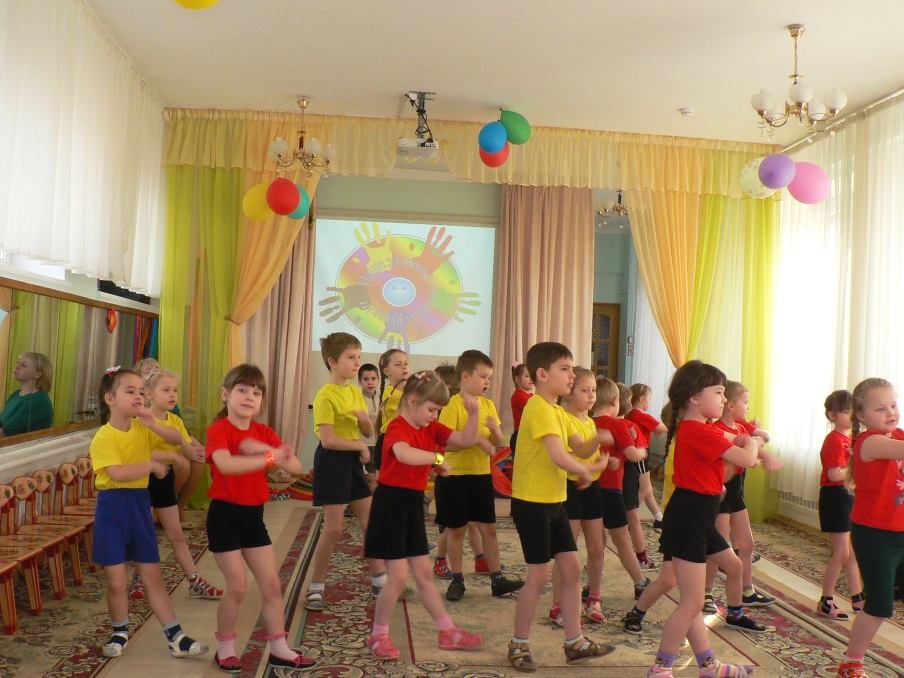 Внимание пора начинать соревнования!Эстафета «Мы быстрые» (бег змейкой)Ведущий: Тише, ребята, я слышу звон колокольчика. К нам едут гости! (все прислушиваются). А вот кто к нам едет, вы узнаете, когда отгадаете загадку: Лечит маленьких детей,лечит птичек и зверей,а сейчас он к нам спешит.Добрый доктор…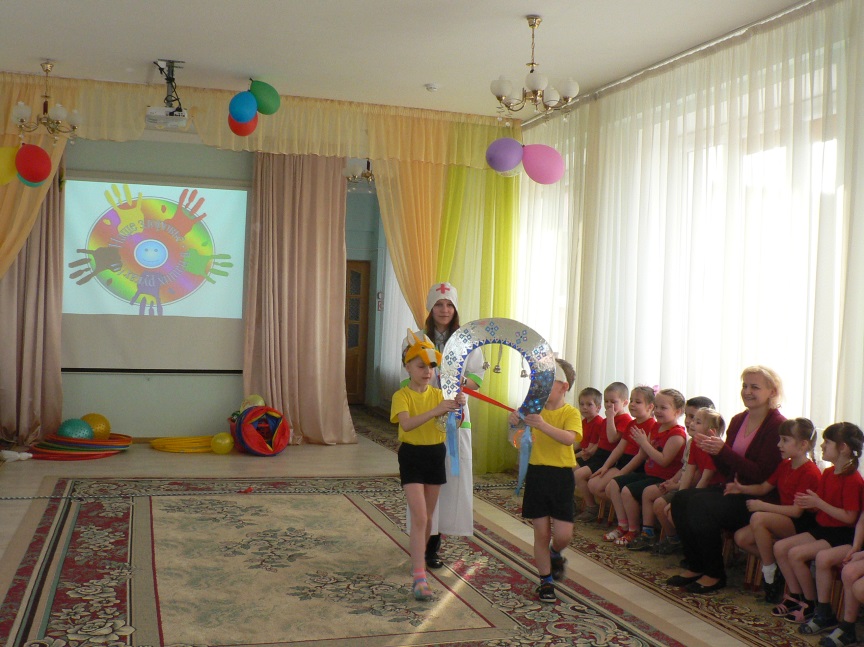 Дети: Айболит.Приезжает доктор со зверятами. Доктор Айболит:    Я приехал к Вите,Я приехал к Оле,Здравствуйте ребята!Кто у вас тут болен?Ведущий: Здравствуй Доктор Айболит! Все ребята здоровы, потому что со спортом дружат и любят овощи и фрукты кушать.Ребята, перед тем как кушать, что надо сделать?Дети: Каждый раз перед едой надо руки мыть водой?Ведущий: А что ещё?Дети: Чтобы быть здоровым, сильным, надо заниматься зарядкой…Д.А.: Молодцы, ребята! Всё знаете! Давайте праздник продолжать. Моих друзей возьмите к себе в команду?Эстафета «Мы ловкие» (проползти в тоннель, встать на степ и хлопнуть в ладоши)Эстафета «Мы умелые» (прыжки из обруча в обруч)Ведущий: Ребята! Где-то я слышу стоны, видимо кому-то нужна помощь Д.А.(охая со стороны идёт Карлсон)Карлсон: Я самый несчастный, я самый больной!                 Ой не могу, помогите! Д.А.: Что с тобой случилось?Карлсон: Мой самый красивый живот болит. Пропадаю!Д.А.: Карлсон , что ты сегодня ел?Карлсон: Яблоки самые красивые ел!Д.А.: Да! А фрукты перед едой мыл?Карлсон: А зачем? Они и так были красивые, вкусные.Д.А.: Каждый раз перед едой нужно фрукты мыть водой.Дети: Чтобы быть здоровым, сильным, мой лицо и руки с мылом!Д.А.: Слышал,  Карлсон ?!Карлсон: Я самый лучший в мире понимальщик, я всё понял! А как же мой самый лучший в мире живот?Д.А.: Сейчас полечим. Выпей микстуру!Карлсон: А может лучше варенье?Д.А.: Да нет дорогой Карлсон, варенье тебе не поможет. Придётся  выпить микстуру, а то я тебе сделаю укол.Карлсон: Ой, не надо уколов! Я лучше выпью микстуру.(Пьёт микстуру) У меня уже ничего не болит. Вот видите, я же говорил, что я самый лучший в мире неболельщик (поглаживает живот). Спасибо, доктор! Спасибо, дети! Теперь я здоров, хочу с ребятами поиграть, посоревноваться.Ведущий: Карлсон, мы для начала, научим тебя делать массаж.Массаж: «Поезд»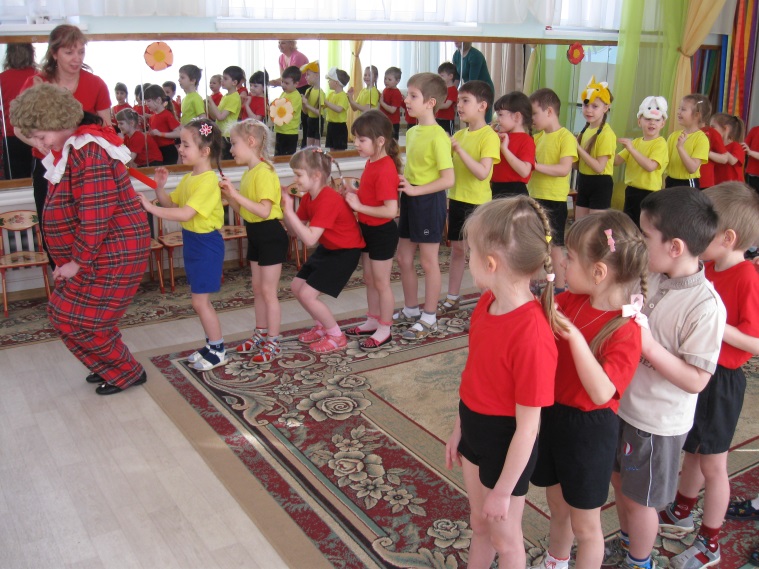 Рельсы - рельсы, кух - кух, шпалы - шпалы, тух -тухЕхал поезд, чух - чух, запоздалый, чух - чух.Из последнего окошка вдруг посыпался горошек,Бух – бух – бух - бух - бух.Пришли куры, ко - ко - ко.Поклевали, ко - ко - ко.Пришли козы, ме-е - ме-еПощипали ме-е - ме-е.Пришёл слон, потоптал,Конь ему помогал, топ, топ, топ, топ, топ.Прилетали мошки, подьедали крошки,Прилегали пчёлки, покусали колко.От зелёного горошка не осталося ни крошки, не осталося!Эстафета: «Передача мяча над головой».Побеждает та команда, которая быстрее передаст мяч, последний – встаёт первым и поднимает мяч вверх.Эстафета: «Прокати мяч в обруче».Прилетает ласточка (девочка): Доктор Айболит! Вам срочная телеграмма! (Читает телеграмму) «Приезжайте, доктор, в Африку скорей, и спасите, доктор наших малышей. Ах, беда, у них ангина, малярия и бронхит. Приезжайте поскорей, добрый Доктор Айболит». (Айболит прощается и уезжает).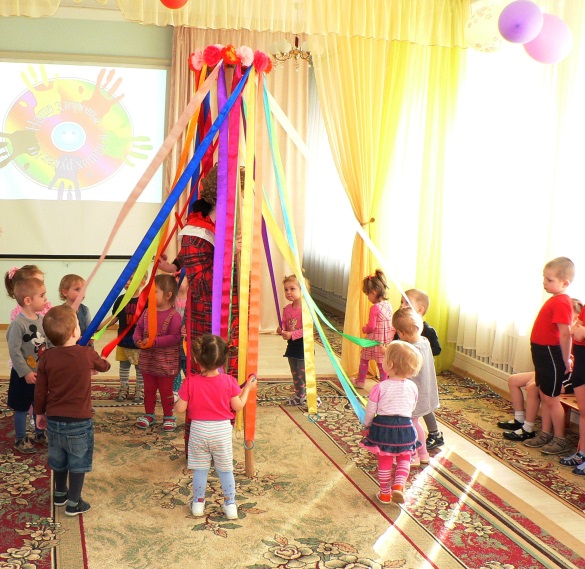 Ведущий: Карлсон, ты хочешь с ребятами поиграть?Игра с малышами «Карусели».«Перетяни канат», за один конец Карлсон с двумя помощниками, за другой девочки. Карлсон проигрывает.Карлсон: Пойду, потренируюсь. Уходит.(Звучит музыка, появляется Гигиена) Гигиена: Добрый день я чистота! С вами быть хочу всегда. Сначала познакомлюсь с вами, чтобы стали мы друзьями.Ведущий: Вот  Артур, Арина, Даша,  вот Егор,  Маша  вот Кирилл, а рядом Лена, а вас зовут как?Гигиена: Гигиена! Я пришла вас научить, как здоровье сохранить! 
Загадаю вам загадки, назовите мне отгадки:1. Хожу, брожу не по лесам, а по усам по волосам (расческа)2.Мудрец в нем видел мудреца, а баран – барана, овцой остается им овца, и обезьяной -обезьяна, но подвели к нему Васю Баратова, и он увидел неряху лохматого (зеркало)3.Ускользает как живое, но не выпущу его я, белой пеной пенится, руки мыть не ленится (мыло)4.Лег в карман и караулит реву плаксу и грязнулю, им утрет потоки слез, не забудет и про нос (носов.платок) 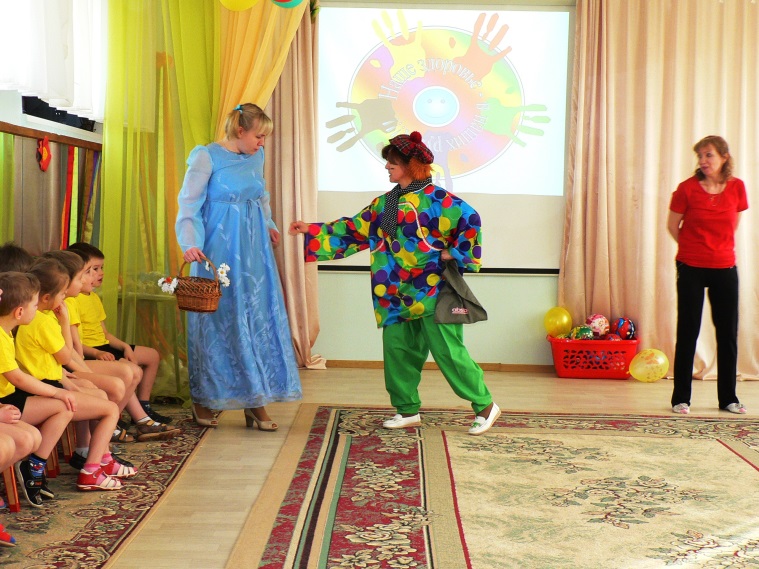 Молодцы ребята, все вы верно угадали.Много грязи вокруг нас и она в недобрый час, принесет нам вред,  болезни, но я дам совет полезный, мой совет совсем не сложный, с грязью будьте осторожны.(Появляется Грязь) Грязь: Вы про грязь, а я уже у вас! (постоянно чешется, идет к Гигиене)Гигиена: Ты ко мне не приближайся! Ты ко мне не прикасайся!Грязь: Ах, ах, какое платье, да ведь не на что смотреть, я б такое не надела, у меня другое дело! От борща пятно большое, вот сметана вот жаркое, вот мороженое ела, это-в луже посидела, это клей, а здесь чернила, согласитесь очень мило, я наряд свой обожаю, на другой не поменяю, я открою вам секрет, лучше платья просто нет! (идет и марает всех грязью, прикасается)Вам мальчишки и девчушки приготовила частушки, если мой совет хороший вы похлопайте в ладоши, на не правильный совет говорите: нет, нет, нет!1.Блеск зубам чтобы придать, крем сапожный нужно взять, выдавить пол тюбика и почистить зубики. Это правильный совет- нет, нет, нет!2.Гигиена: Навсегда запомните милые друзья, не почистив зубы спать идти нельзя. Если мой ответ хороший, вы похлопайте в ладоши!3.Не грызите лист капустный, он совсем, совсем не вкусный, лучше ешьте шоколад, вафли сахар мармелад. Это правильный совет-нет, нет, нет!4.Гигиена: Постоянно нужно есть для зубов для ваших, фрукты овощи омлет, творог, простоквашу. Если мой ответ хороший вы похлопайте в ладоши!5.Чтобы зубы укреплять полезно гвозди пожевать. Это правильный совет- нет, нет, нет!6.Гигиена: Запомните что не полезно, грызть зубами нам железо! Если мой ответ хороший вы похлопайте в ладоши!Гигиена: Молодцы ребята, не ошиблись! А теперь я вам предлагаю поиграть!Игры-эстафеты: «Встречаем гостей»- «Поезд»Эстафета: «Подмети мусор» (веник шарик)Грязь: Плохи совсем мои дела, и здесь друзей я не нашла! Уходит.Ведущий: Очень рада я сегодня и совет такой вам дам – Занимайтесь физкультурой по утрам и вечерам!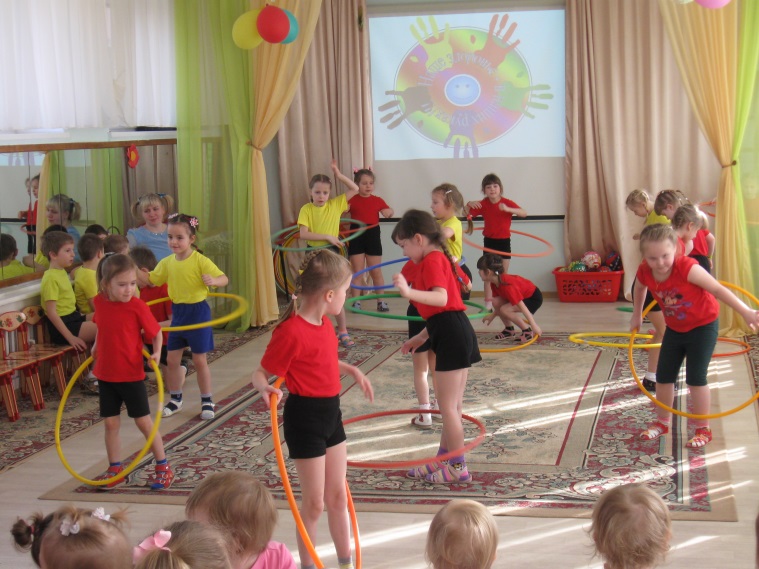 За упорство и за смелость я вас всех благодарю,И на следующий праздник непременно всех вас жду! Здоровья вам, друзья!И до новых встреч!  Танец «Хула-хуп»